User ID /Password  agfO{;Sg' eof] eg] cf¤km}n] s/ r'Qmfsf] k|df)f kq lgsfNg ;Sg'x'G% .User ID :-  :yfoL n]vf gDa/Password :- :yfoL n]vf gDa/ca cf¤km}n] s/ r'Qmf lgsfNg] s/ r'Qmf lgsfNgsf] nfluwww.ird.gov.nps/bftf kf]^{nGeneralTaxPayer Login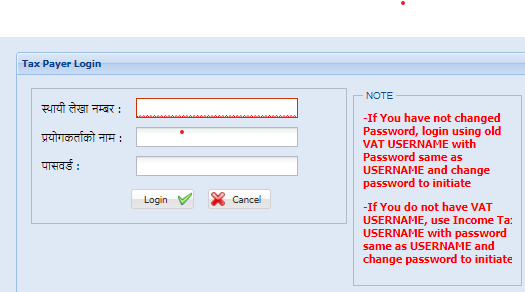 3 j^} sf]&fdf :yfoL n]vf gDa/ /fVg]Login df Click ug]{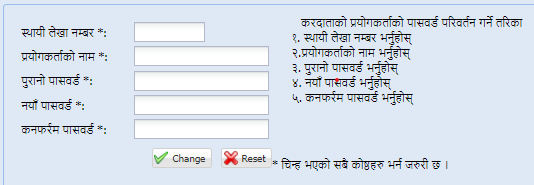 dflysf] klxnf], bf>f] / t]>f] aS;df :yfoL n]vf gDa/ /fVg] / af¤ls 2 j^fdf cf¤km'n] ;Demg ;lhnf] nfUg] gof¤ Password  /flvChange df Click ug]{ ca tnsf] aS;df 2 j^f aS;df :yfoL n]vf gDa/ kf;j*{sf] aS;df gof¤ kf;j*{ /flv Login df Click ug]{ .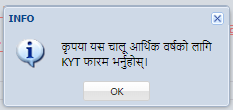 ca Tax Clearance df Click ul/ h'g cf=a=sf] s/ r'Qmf rflxg] xf] ;f] cf=j= Select ul/ s/ r'Qmf Print ug'{; .